Òà’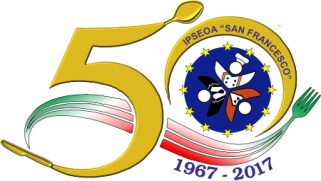 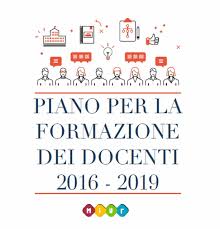 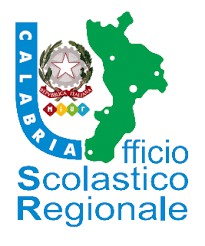 Oggetto: PNF, II Annualità a.s. 2017/2018. Date dei Seminari di Formazione, Settembre/Ottobre 2018DATE SEMINARI SETTEMBRE/ OTTOBRE 2018 UF 8: Didattica per competenze (Formatore prof. Marzano Antonio)UF 9: Didattica per competenze (Asse storico sociale)(Formatori proff. Bidotti Massimo e Greco Cristina)UF 11: Valutazione e Miglioramento(Formatore prof. Misisca Remo) UF 12: Insuccesso scolastico e contrasto alla dispersione(Formatrice prof.ssa Iaquinta Rosa) UF 13: METODO FEUERSTEIN(Formatrice dott.ssa Posca Floriana) SEDEData/Orario seminario inizialeData/Orario seminario inizialeData/Orario seminario di restituzioneData/Orario seminario di restituzioneIC Roggiano 6 settembre 20189:30/12:309 ottobre 201816:00/19:00IIS Diamante 12 settembre 201816:00/19:0011 ottobre 201816:00/19:00IC Mameli Manzoni Amantea20 settembre 201816:00/19:0012 ottobre 201816:00/19:00Paola (IPSEOA)21 settembre 201816:00/19:008 ottobre 201816:00/19:00SEDEData/Orario seminario inizialeData/Orario seminario inizialeData/ Orario seminario di restituzioneData/ Orario seminario di restituzioneIC Roggiano 18 settembre 201816:00/19:0022 ottobre 201816:00/19:00Paola (IPSEOA)20 settembre 201816:00/19:0018 ottobre 201816:00/19:00IC Mameli Manzoni Amantea18 settembre 201816:00/19:0019 ottobre 201816:00/19:00Licei Belvedere 20 settembre 201816:00/19:0022 ottobre 201816:00/19:00SEDEData/Orario seminario inizialeData/Orario seminario inizialeData/Orario seminario di restituzioneData/Orario seminario di restituzioneLicei Belvedere4 settembre 201816:00/19:0029 ottobre 201816:00/19:00IC Mameli Manzoni-Amantea4 settembre 201810:00/13:0022 ottobre 201816:00/19:00IIS “Pizzini-Pisani” PaolaGIÀ SVOLTIGIÀ SVOLTI11 settembre 201809:30/12:30IC RoggianoGIÀ SVOLTIGIÀ SVOLTI11 settembre 201816:00/19:00SEDEData/Orario seminario inizialeData/Orario seminario inizialeData/Orario seminario di restituzioneData/Orario seminario di restituzioneIC Fuscaldo10 settembre 201816:00/19:0022 ottobre 201816:00/19:00IC Roggiano 24 settembre 201816:00/19:008 ottobre 201816:00/19:00IC Mameli Manzoni Amantea (sede: Pascoli)27 settembre 201816:00/19:0024 ottobre 201816:00/19:00IIS Diamante12 ottobre 2018Da confermare16:00/19:0018 ottobre 201816:00/19:00SEDEData/ Orario seminario inizialeData/ Orario seminario inizialeData/ Orario seminario di restituzioneData/ Orario seminario di restituzioneIC Gentili (Paola)18 settembre 201816:00/19:009 ottobre 201816:00/19:00IC Mameli Manzoni Amantea19 settembre 201816:00/19:0010 ottobre 201816:00/19:00IC Scalea20 settembre 201816:00/19:0015 ottobre 201816:00/19:00IC Roggiano 21 settembre 201816:00/19:0012 ottobre 201816:00/19:00